ELEGANT RESUME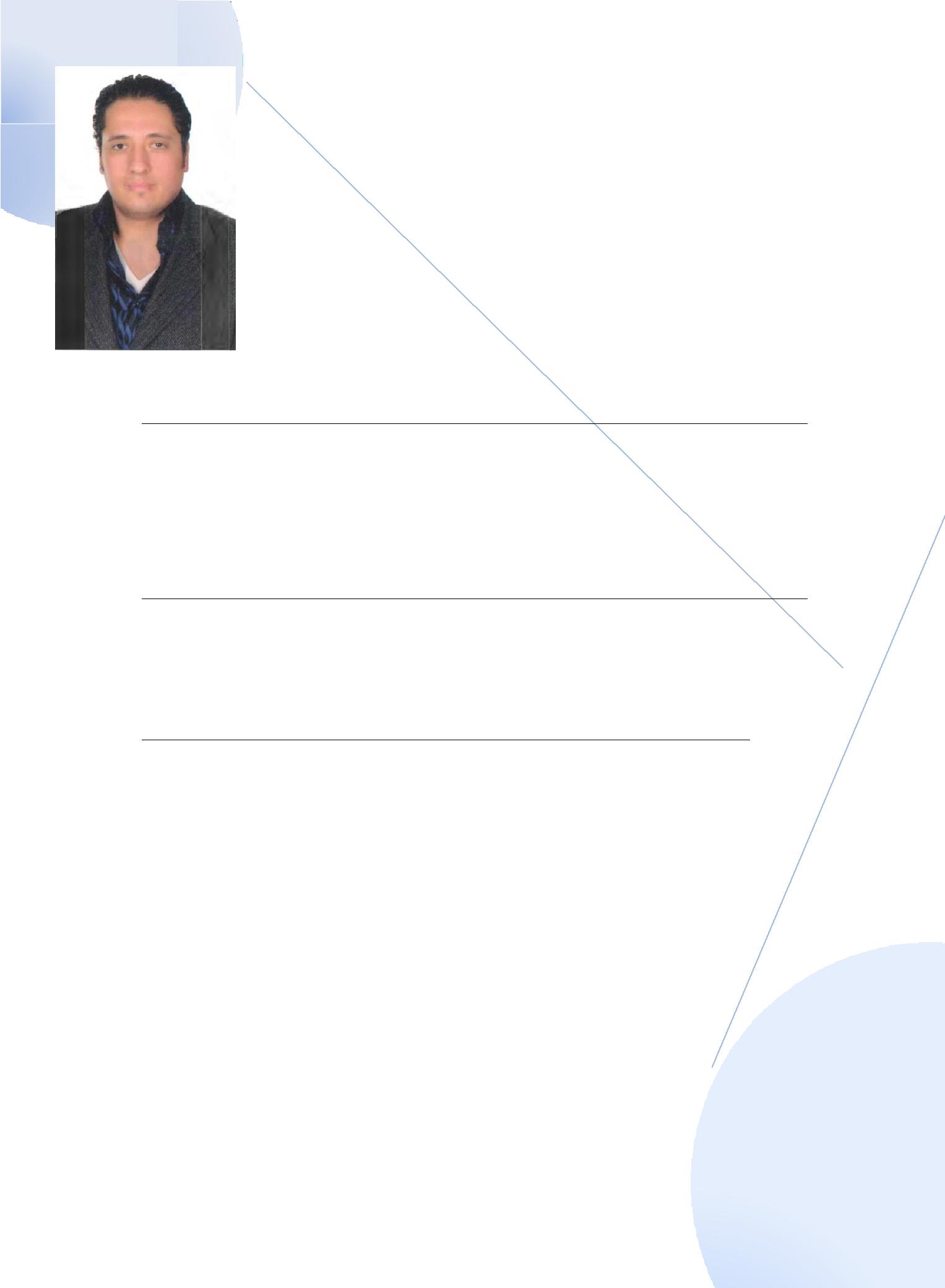 NAME: IBRAHIM E-Mail: Ibrahim.369678@2freemail.com OBJECTIVE:Seeking a position where by my personal & technical skills can be utilized, possessing solid knowledge of business fiancé, backed up with superior communication, computer, & presentation skills.EDUCATION:*B.SC International Transport (Logistics) Arab Academy for science and Technology and Maritime Transport with General grade (Good)SKILLS:COMPUTER SKILLS:*Excellent Knowledge of word, windows, Excel, Internet….. (ICDL Course on October 2008). Course Insurance brokerLANGUAGE SKILLS:*Arabic: Native language*English: Good command of both written and spokenPERSONAL SKILLS:*Ability to work under pressure.*Ability to work individually & as an effective team member.*Eager to learn.*Enthusiastic and energetic.*Personal initiative and drive.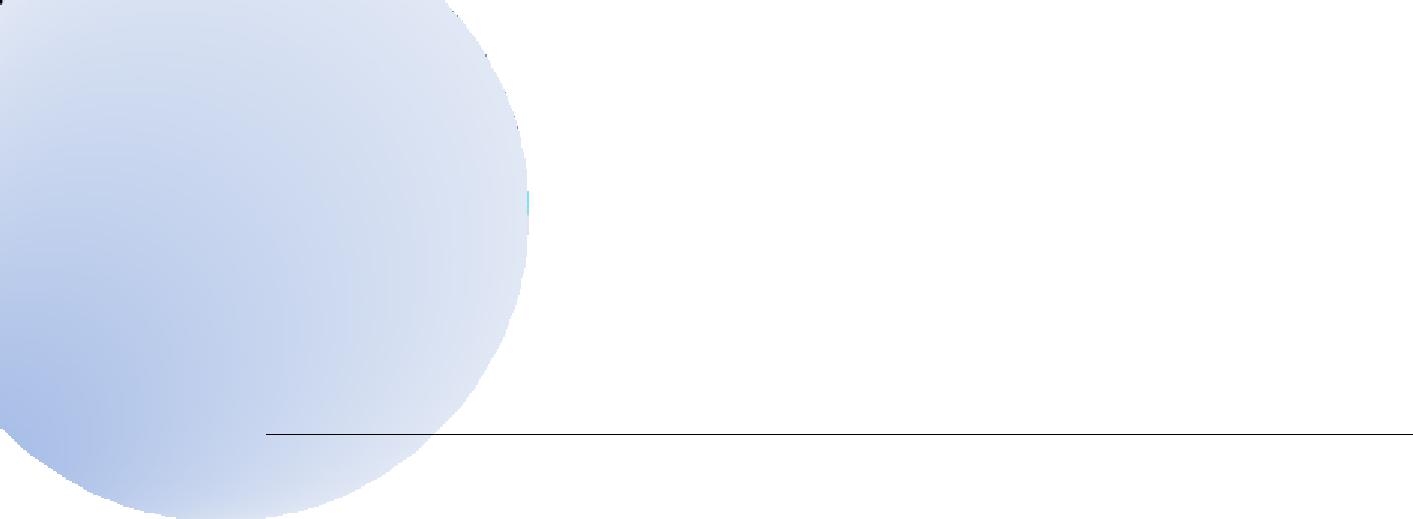 *Self-motivate.EXPERIENCE:I was working from 01/01/2003 until 02/15/2016 Director of Insurance Management Group of Companies Abu Donqol to import fertilizers is one of the largest companies in the private sector in importing and exporting grain in Egypt and Alexandria.JOB DUTIES:* Negotiate with insurance companies to get the best rates and terms.Prepare insurance coverage for goods received.Preparation of accounts and insurance policies.Prepare insurance claims for shortages and damage to goods.Travel abroad to inspect grain and goods before andDuring the process of loading the goods.Insurance of ships and cargo, vehicles and stores of the company.Medical Insurance.Insurance for all types of equipment.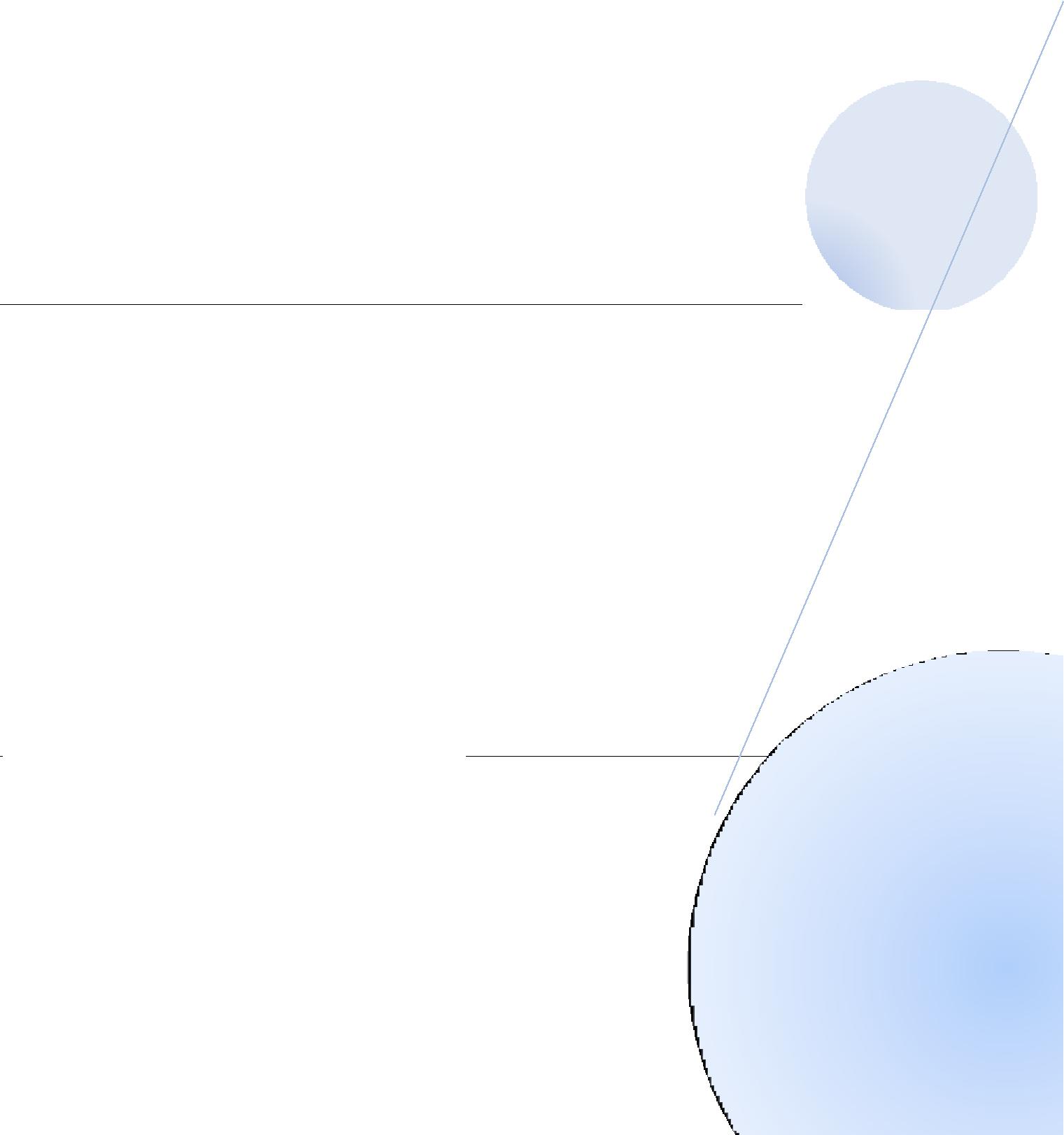 JOBS THAT I CAN DO AS PER MY ACCEDAMIC BACKGROUND:*  Stevedoring.*  Prepare charter parties.*  Marine insurance (vessels-cargoes).*  Car insurance and other types – stores etc…*  Inspect vessels before loading and the validity for carrying bulkgrain.*  Shipping agency.*  Handing the process of chartering various types of vessels.Marketing.PERSONAL INFORMATION:Date of Birth: 30/05/1977Place of Birth	: Saudi ArabiaNationality:EgyptianMarital Status  :Married